Silver DofE Application Form 
(to be handed in to Miss Ransom ONLY by Friday 1st September 2022) 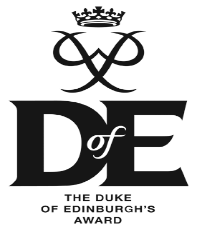 
Student Name: __________________________________________________________  Form: _________________Please briefly outline why you wish to complete the Silver Award:_________________________________________________________________________________________________________________________________________________________________________________________________________________________________________________________________________________________________________What progress are you hoping to make following the completion of the Bronze Award?______________________________________________________________________________________________________________________________________________________________________________________________________I, the participant, understand that the Silver Award is more challenging than the Bronze Award and will be committed to complete the Award independently to a high standard. I will attend all training sessions and meetings, and get my sections completed on time.Student signature: _________________________________________________ Date: __________________________I, the parent/guardian, understand the increased demand of the Silver Award and will support the participant with its completion. I understand that there is a cost of £320 for the award, to be paid in instalments. The first deposit payment will be paid by Friday 30th September 2022. I also understand that the expedition section will be run by an AAP, and will be fully supported by OWS staff.Parent signature: _________________________________________________ Date: __________________________Proposed ActivityTimescale (select from options)When will activity be completed eg. Thursdays after school.Location of activityAssessors Name and contact email/phone (non-family member)Volunteering6 monthsPhysical6 months/ 3 monthsSkill6 months/ 3 months